Koktajl truskawkowy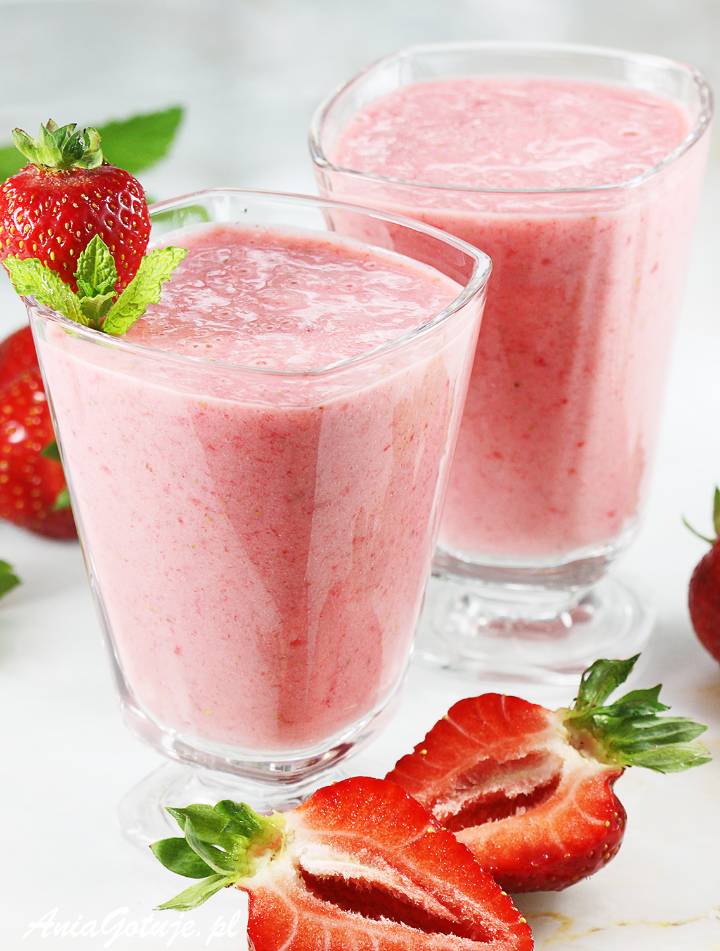 Składniki:500 g truskawek,500 g kefiru naturalnego,3 łyżki cukru.Wykonanie:Umyte truskawki zmiksować z kefirem i cukrem. Schłodzić przed podaniem. Ozdobić listkiem mięty. Życzę smacznego !!!!